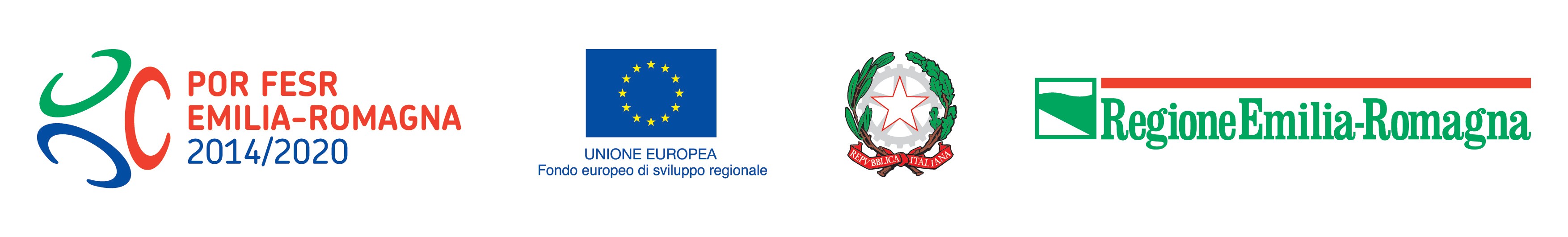 (carta intestate del fornitore/consulente)RELAZIONE DEL FORNITORE/CONSULENTE IN ATTUAZIONE DELL’INTERVENTO POR FESR2014-2020 Asse 1 - Azione 1.1.2Fornitore/consulente: _________________________________________________________________________________Tipo di fornitura/consulenza: _________________________________________________________________________________N. e Data del contratto: _________________________________________________________________________________	  Durata: dal _______________________al____________________________________________Relazione sulle attività svolte:Data: _________________Firma del Fornitore/Consulente___________________________________________________________Firma Beneficiario del contributo POR FESR (Legale rappresentante): ____________________________